BASE LINE SURVEY QUESTIONSDear students,First of all, let us say that we are looking forward to seeing you all in Greece in April. As we are preparing the material for your visit, we would like to ask you a few questions about the activities you are going to do while in Greece. These activities include visits to ancient and modern sites in Athens and Piraeus, a bit of Etymology, Philosophy and Mathematics (remember, you are visiting Greece), a visit to ancient mines to delve into the ancient Greek sustainable technology and a visit to a farm using natural farming methods and belonging to a social cooperative enterprise. Please answer the following questions to your best knowledge without searching for/ googling the right answer. You will be asked to answer the same questions again after your visit.Looking forward to seeing you all in AprilThe Greek Pedagogical team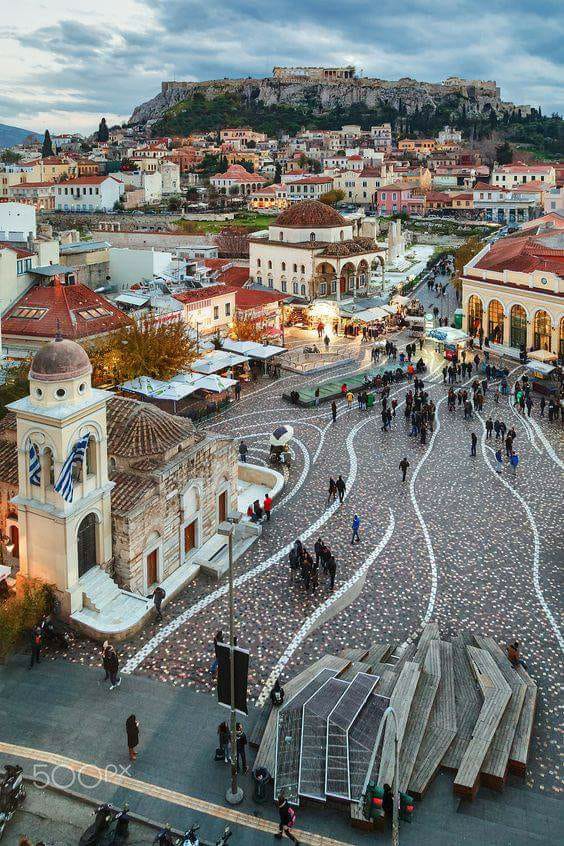 THE CITY AND PORT OF PIRAEUS Piraeus is the largest passenger port in Europe and the second largest in the world.YES/NO/ DON’T KNOWPiraeus used to be an island in prehistoric times        YES/NO/ DON’T KNOWIt was first inhabited 3,000 years ago.                           YES/NO/ DON’T KNOWThe basic parts of an ancient theatre are: the scene, the orchestra and the seatsYES/NO/ DON’T KNOWIs this a neoclassical building?                                          YES/NO/ DON’T KNOW    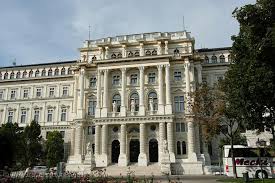 ANCIENT ATHENSAre the following statements True or False?This is a picture of the Acropolis of Athens    T/F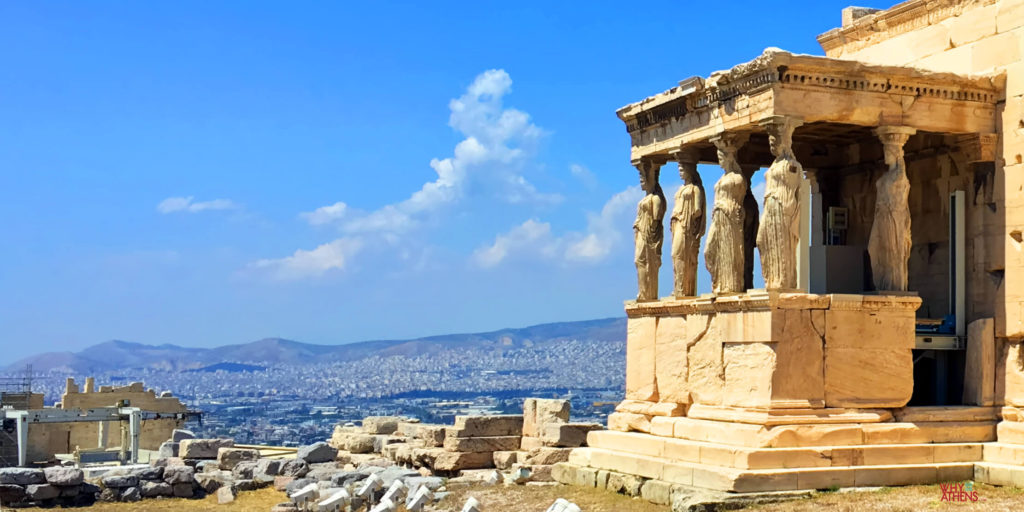 This temple is called Parthenon.    T/F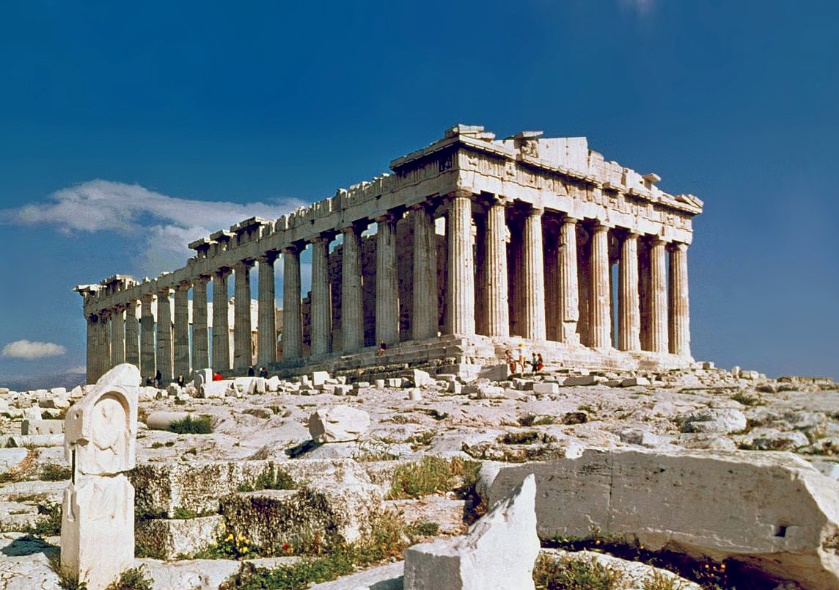 There was no separation of powers (legislative, executive, and judiciary) in ancient Greek Democracy    T/FAll the ancient god temples have been transformed into Christian churches.       T/FMany of the Acropolis statues and reliefs are permanently exhibited in the British Museum.   T/FETYMOLOGYDo the following English words derive from Ancient Greek or from Latin?Demigod                   LATIN     GREEK   DON’T KNOWGeology                    LATIN     GREEK     DON’T KNOW               Geography               LATIN     GREEK      DON’T KNOW       History                      LATIN     GREEK      DON’T KNOWAbdomen                  LATIN     GREEK      DON’T KNOW      Mathematics           LATIN     GREEK     DON’T KNOWGeometry                  LATIN     GREEK      DON’T KNOWTrigonometry            LATIN     GREEK      DON’T KNOWAnima                        LATIN     GREEK       DON’T KNOW Politics                       LATIN     GREEK       DON’T KNOWDemocracy                LATIN     GREEK       DON’T KNOW Equinox                    LATIN     GREEK         DON’T KNOWCatastrophe             LATIN     GREEK         DON’T KNOWLatex                         LATIN     GREEK          DON’T KNOWPHILOSOPHYMark the following statements as True or FalseNatural Philosophy was the first stage in the evolution of Greek philosophy     T/FIt was an attempt to interpret the world and nature referring to myths, religion and tradition T/FNatural Philosophers combined philosophy with science in an effort to find the truth about the origin and/or the essence of the world   T/FTheir philosophy is “homocentric” (focusing on human beings)  rather than “cosmocentric” (focusing on the world)  T/FThey also dealt with questions regarding knowledge, society, ethics and politics T/FMATHEMATICSIf we double the length of the side (5 cm) of a square, then the area (A) of the new square will be:2A5A4A10AIf we triple the length of the side of a square with area A1=3cm2, then the area (A2) of the new square will be:A2= 6 cm2A2= 9 cm2A2= 12 cm2A2= 27 cm2LAVRIOThere were three social classes in ancient Athens: citizens, immigrants and slaves. YES/NO/ DON’T KNOWThere was a well-organized educational system in ancient Athens for boys and girls. YES/NO/ DON’T KNOWCollecting and recycling rainwater was indispensable in the area of Lavrio because the climate is dry. YES/NO/ DON’T KNOWAncient Athenians had invented a kind of cement to waterproof their rainwater tanks.  YES/NO/ DON’T KNOWMarble was quarried at Lavrio in ancient times using special technology. YES/NO/ DON’T KNOWSOUNIODo you know how the Aegean Sea (where the most famous Greek islands are) got its name?  YES/NO/ DON’T KNOWThe temple of Poseidon at Cape Sounio was built only for religious and not for defensive reasons. YES/NO/ DON’T KNOW Guards at Cape Sounio could not send messages directly to Athens because there was no such technology at the time.  YES/NO/ DON’T KNOWThe sun is always bad for your health. YES/NO/ DON’T KNOWNATURAL FARMINGWhich of the following statements apply to Natural Farming?Farmers cultivate only local cropsFarming can be done in greenhousesIt can be done on large scaleThe farmer chooses which crops to growIt is a sustainable way of growing food in that there is little or no intervention on the part of the farmerSOCIAL ECONOMY/ SOCIAL ENTERPRISESSocial Economy accounts for …… of all businesses in Europe10%30%The primary objective of the traditional social economy enterprises is to Obtain a return on investmentServe the members of the enterpriseDecide if the following are objectives of a social economy enterpriseTo contribute to the EU’s employment               YES/NOTo reinforce social cohesion                                  YES/NOTo make profit for the owners                              YES/NO To promote regional and rural development     YES/NOTo replace social security regimes                        YES/NOTo ensure environmental protection                   YES/NOTo promote industrial development                    YES/NO5 cmA1=3 cm2